Отчето работе Зазерского сельского поселения в области молодежной политики с 01.01.2022 по 01.12.2022 год.Согласно ФЗ от 06.10.2003 № 131-ФЗ «Об общих принципах организации местного самоуправления в Российской Федерации» к вопросам местного значения муниципального образования Зазерское сельское поселение Тацинского  района Ростовской области относятся: «Организация и осуществление мероприятий по работе с детьми и молодежью в поселении» (п. 30 ст.14).Основными направлениями молодежной политики Зазерского сельского поселения являются:- воспитание гражданственности и патриотизма;- поддержка деятельности молодежных и детских  коллективов на базе образовательных учреждений на территории Зазерского сельского поселения- обеспечение занятости несовершеннолетних и молодежи;- поддержка молодежных инициатив, развитие творчества и организация досуга молодежи;- организация работы с несовершеннолетними и молодежью по месту жительства;- организация отдыха и оздоровления несовершеннолетних и молодежи;- профилактика правонарушений и наркозависимости несовершеннолетних и молодежи и безнадзорности несовершеннолетних;- информационное обеспечение реализации молодежной политики.Работу с молодёжью осуществляют администрация и образовательные учреждения   поселения, которые работают по девяти направлениям: духовно-нравственное воспитание, гражданско-правовое воспитание, эстетическое воспитание, спортивно оздоровительное воспитание, пропаганда здорового образа жизни, трудовое и профессиональное воспитание, эколого-краеведческое воспитание, художественно-эстетическое воспитание, познавательно-развивающее воспитание.На 1 декабря 2022 года на территории Зазерского сельского поселения зарегистрировано 1522 человека, из 156 молодежь в возрасте от 14 до 30 лет, на учете в комиссии по делам несовершеннолетних никто не состоит. Из-за отсутствия рабочих мест большинство молодежи не проживает на территории поселения.Основными задачами программы молодежной политики являются следующие направления:Патриотическое воспитание- воспитание любви к родному краю, уважения к людям, проживающим на территории поселения, к историческому прошлому родного края, сохранение памятников истории,- создание традиции преемственности поколений.Экологическое воспитание- воспитание бережного отношения к окружающей среде.Организация досуга- создание условий для развития лидерских и творческих способностей подростков.Формирование активной жизненной позиции- развитие и реализация потенциала молодежи,- развитие созидательной активности у молодежи.- укрепление дружеских отношений между молодыми людьми.Профилактика правонарушений- привлечение трудных подростков к участию в культурной и спортивной жизни поселения.МЕРОПРИЯТИЯ: Акция древонасаждение: проводится ежегодно весной и осенью. История человечества свидетельствует как о благотворном влияние деятельности людей на естественную среду обитания, так и о пагубных её последствиях. Вспомним слова тургеневского героя Базарова:" Природа не храм, а мастерская , и человек в ней работник." К чему уже привела эта установка сегодня, хорошо известно.
Сегодня важнее сознавать неразрывную связь природы и общества, которая носит взаимный характер. Акция древонасаждения на территории Зазерского сельского поселения стала доброй традицией. Сотрудники администрации и ученики Зазерской школы приняли активное участие, в этом благотворном ЭКО мероприятии ,и в этом году. 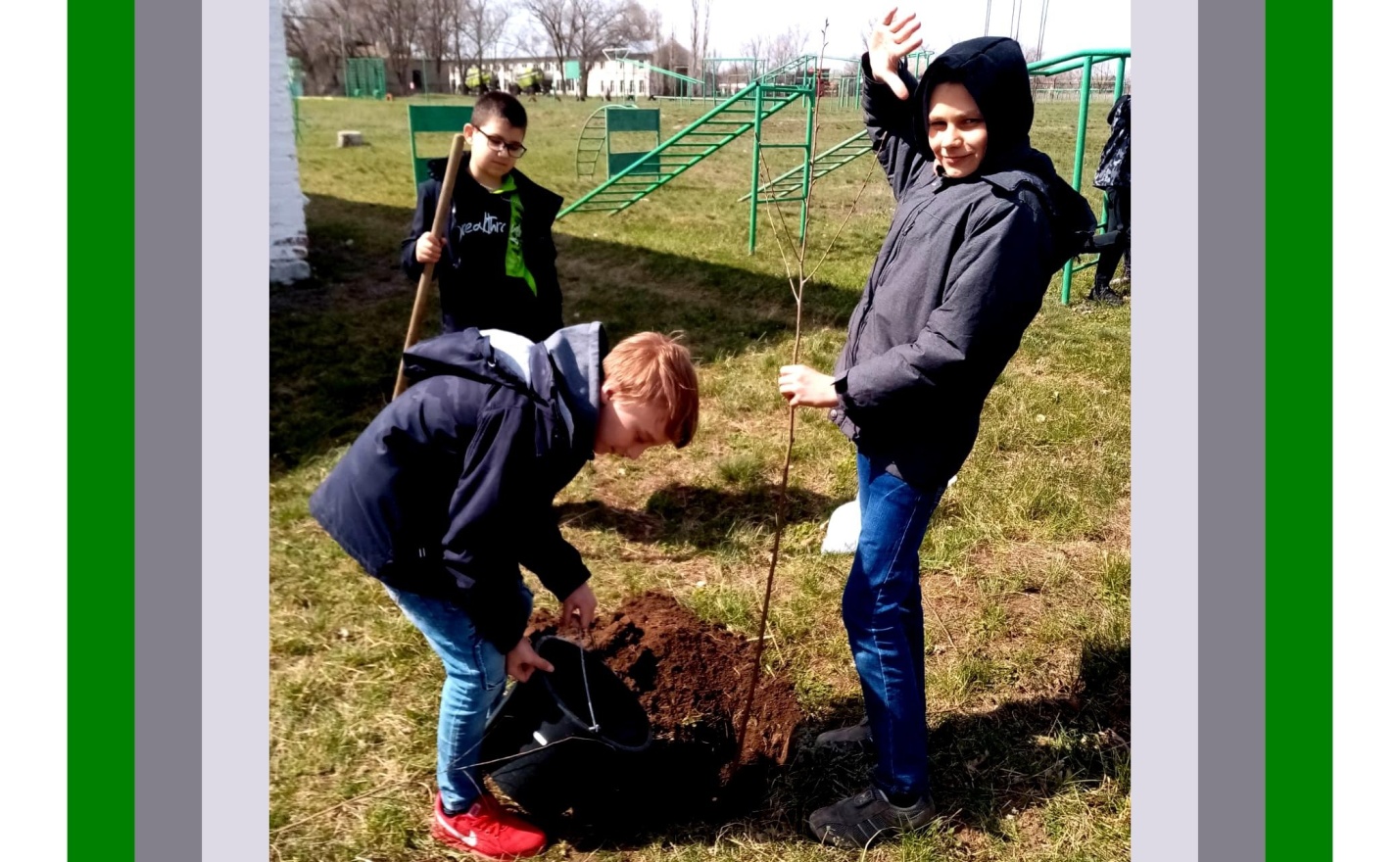 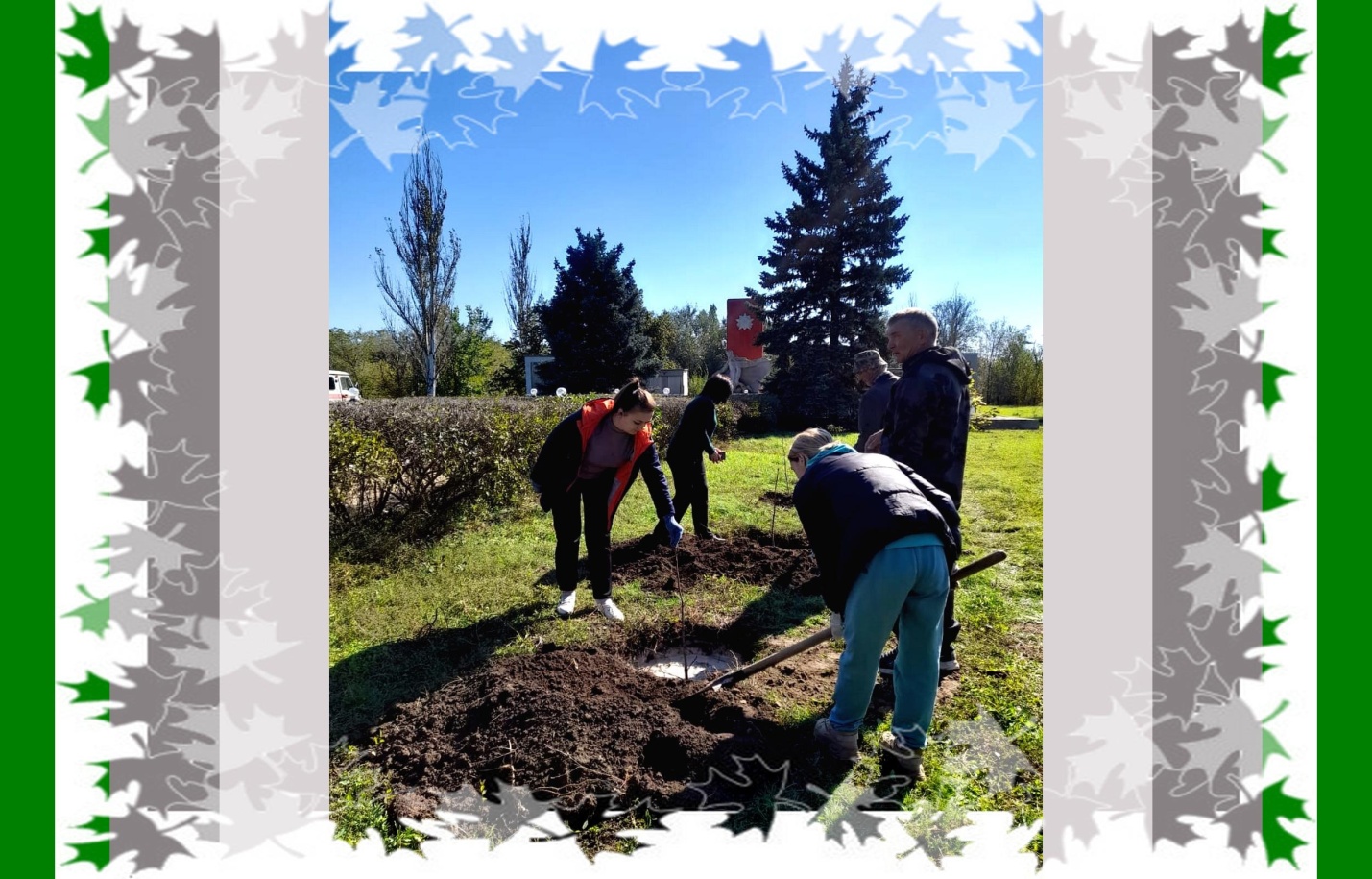 Шашечные вечера :В Дымковском отделе МБУК Тацинской МЦБ расположенном в хуторе Араканцев Зазерского сельского поселения по пятницам проводятся шашечные вечера для молодых шашистов.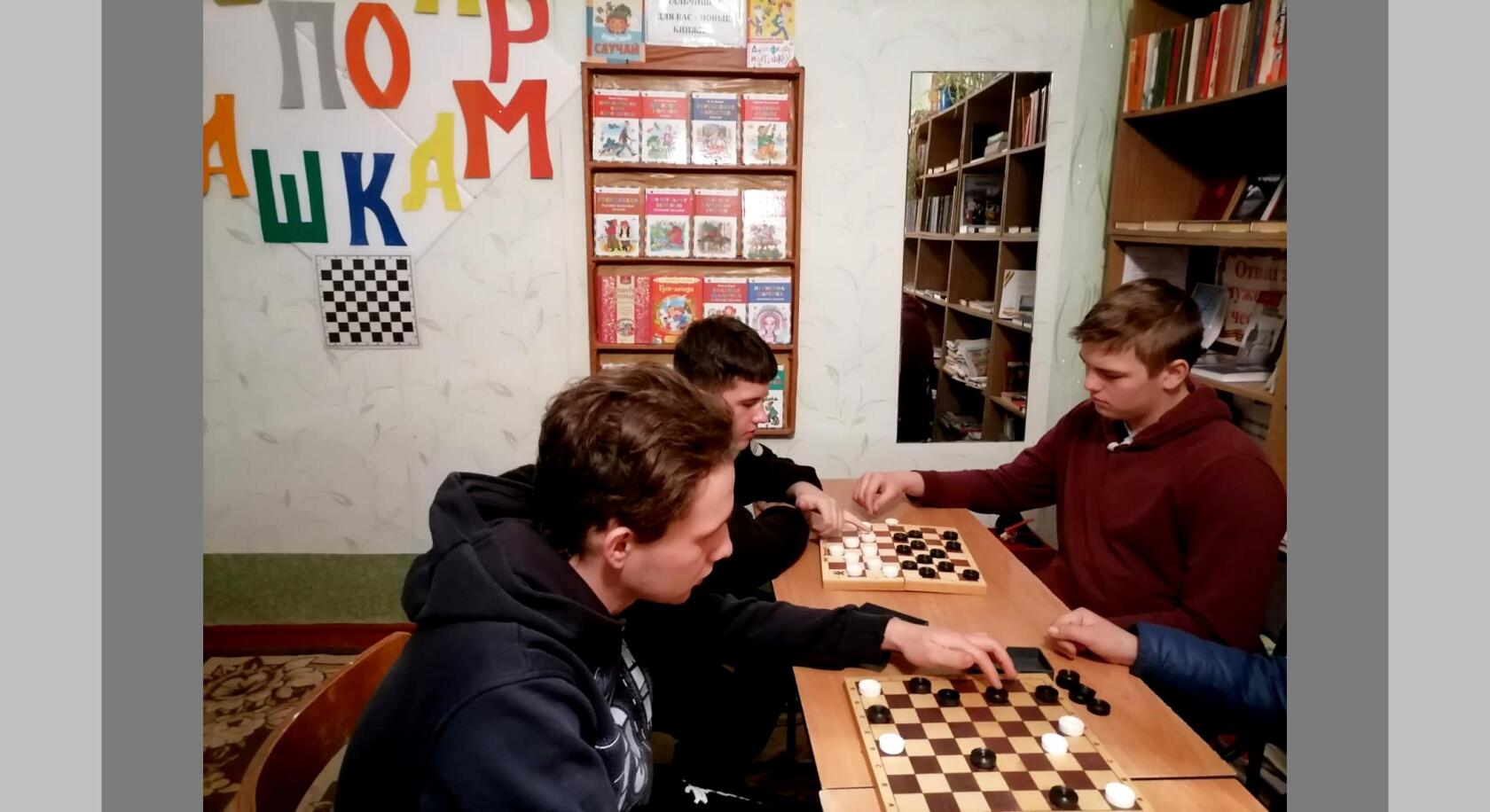 В хуторе Араканцев в спортивном зале МБОУ Зазерской СОШ проводятся спортивные мероприятия.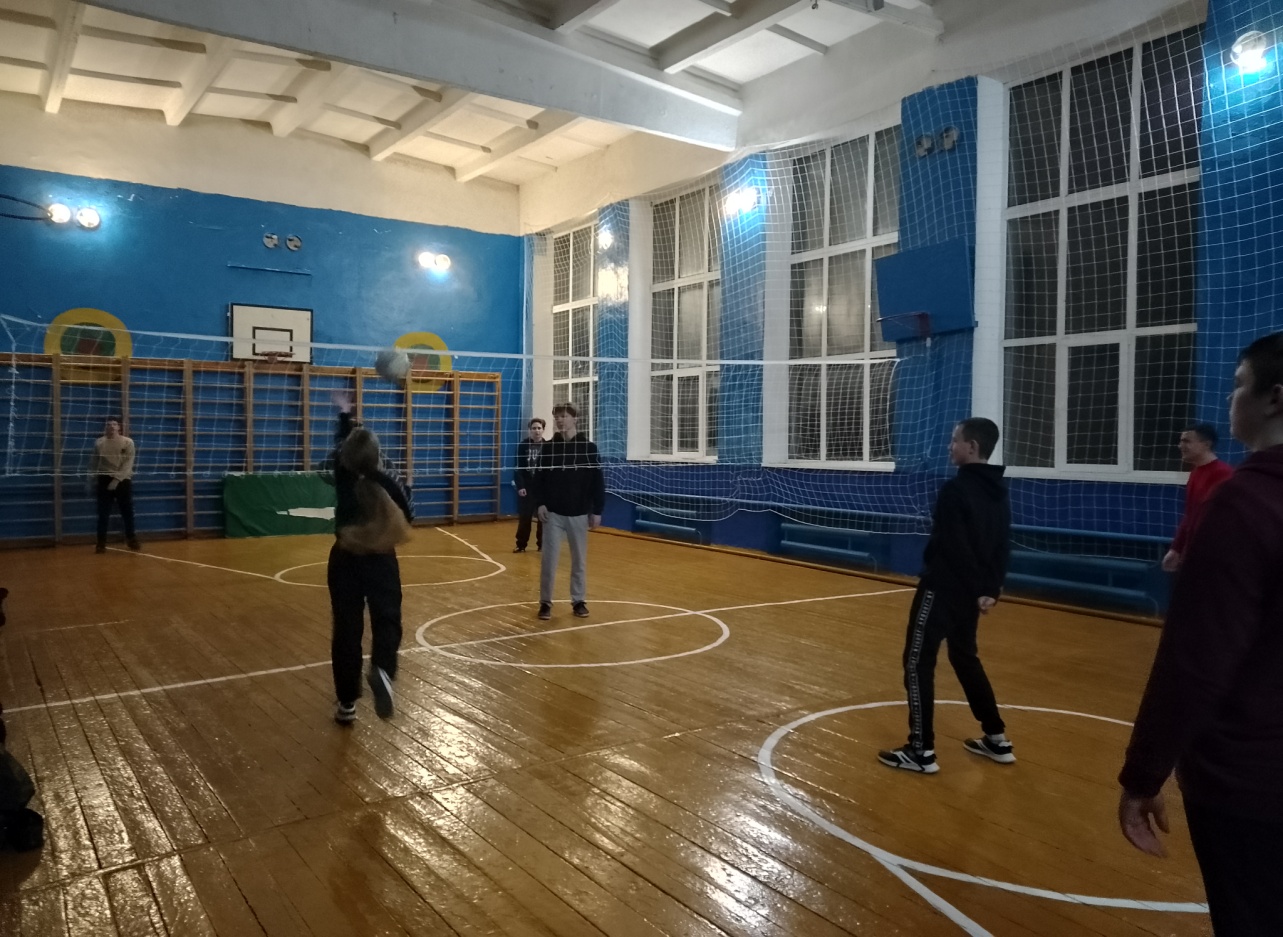 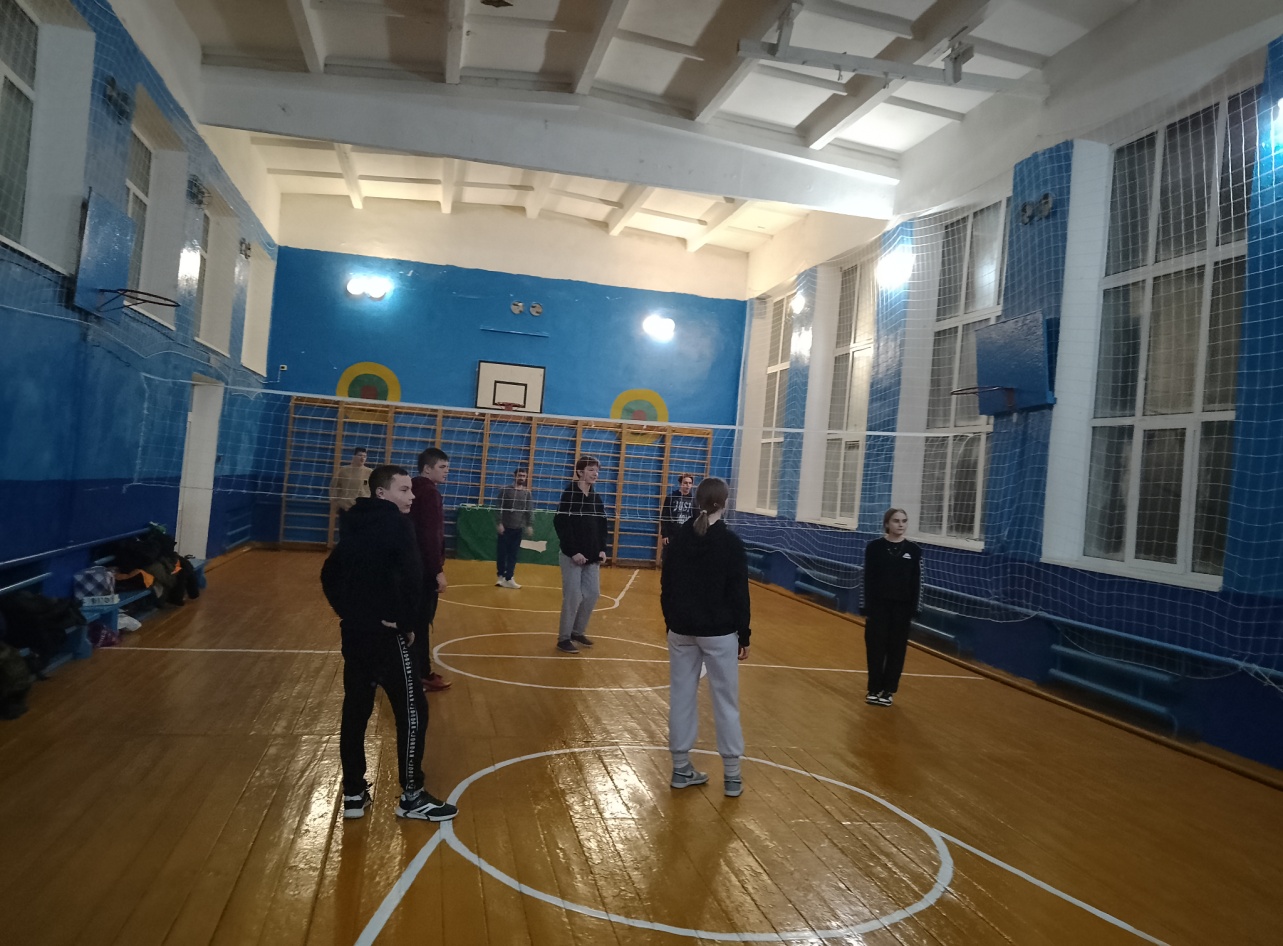 7 мая 2022 года организовано участие молодёжи во Всероссийской паитриотической акции " Георгиевская ленточка"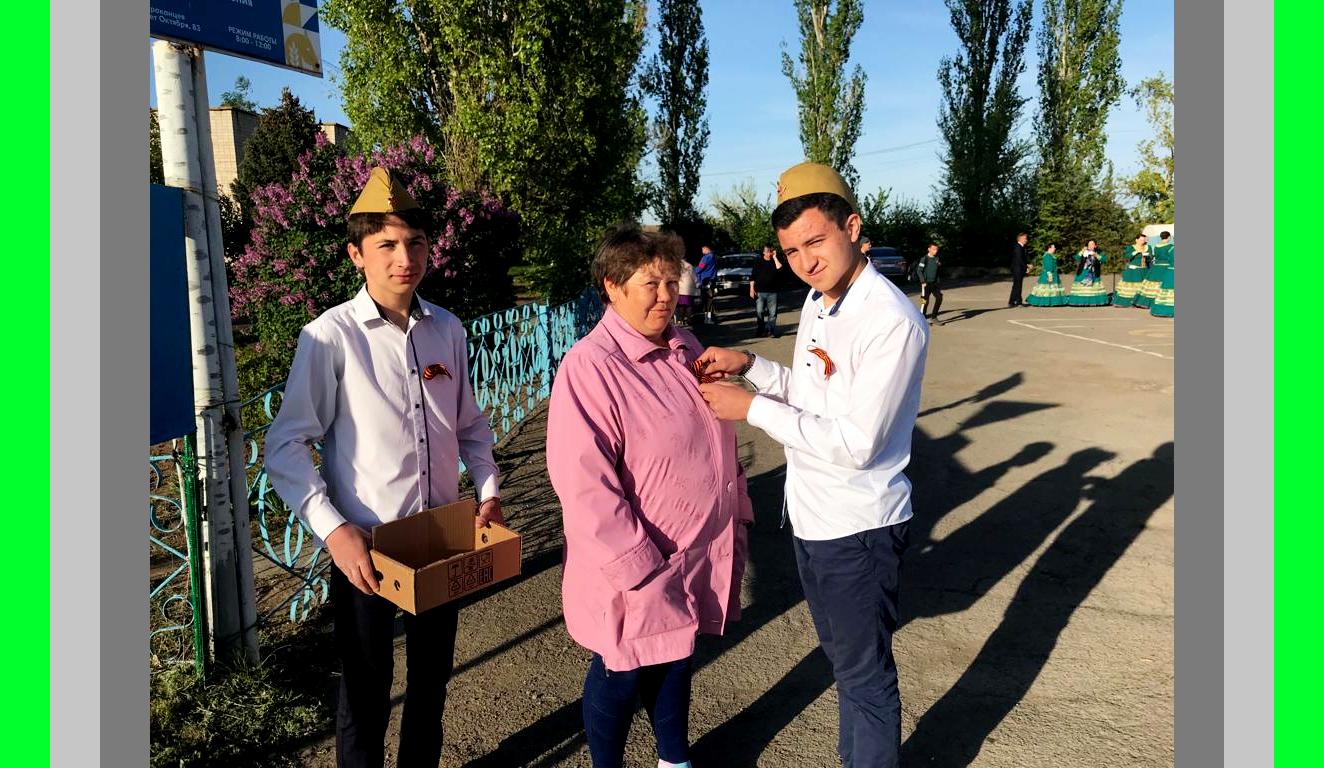 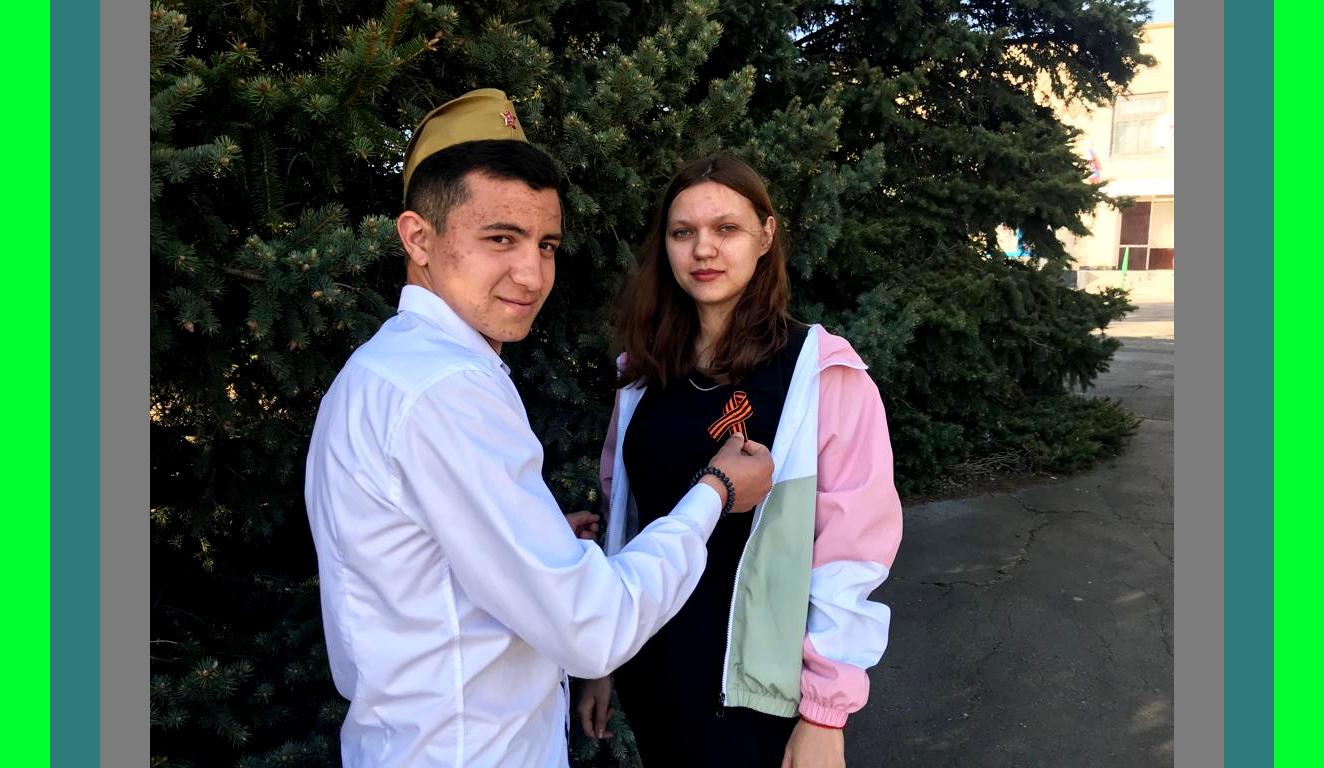 УТВЕРЖДАЮ:
Глава Администрации Зазерского сельского поселенияТацинского района Ростовской области_______________    Ю.И.Артеменко  09.01.2023 год  